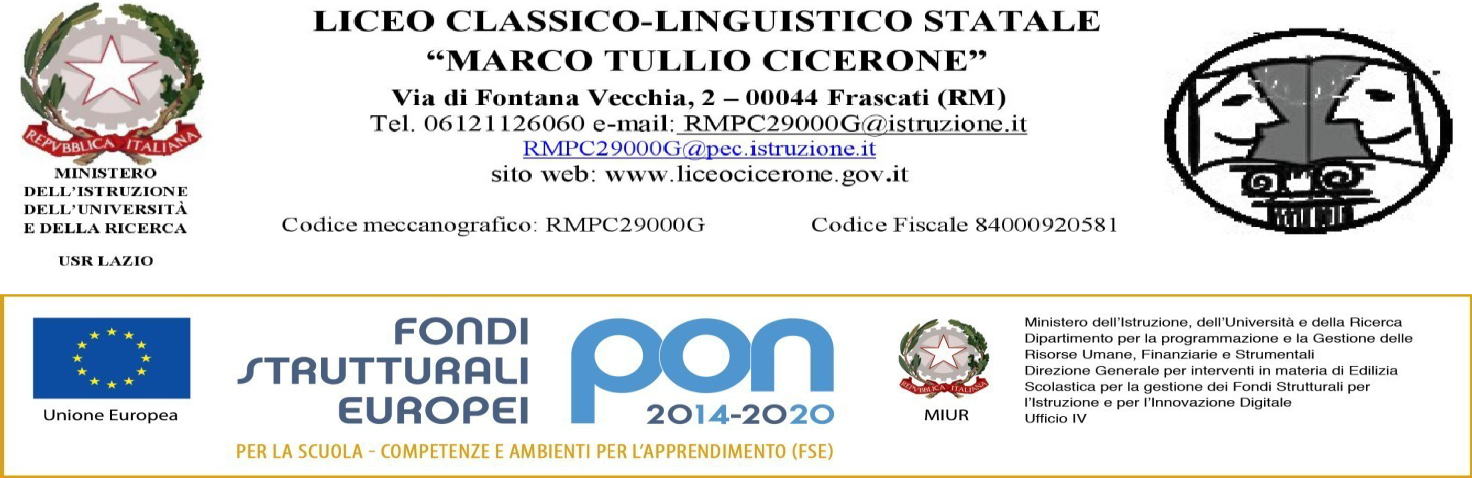 PROGETTO FORMATIVO PERSONALIZZATOProgetto Formativo Personalizzato Sperimentazione didattica – atleta di alto livelloDati relativi all’alunno:Informazioni sullo studente:Obiettivi formativi del programma sperimentale:Organizzazione generale del percorso didattico:Alternanza scuola-lavoroOrganizzazione specifica per singola disciplinaPer ogni disciplina inserire:le misure metodologiche/didattiche personalizzate adottate (ad esempio: attività di apprendimento a distanza fornito dall'Istituto e/o su piattaforme ministeriali, utilizzo di dispense e materiali didattici di supporto, attività di recupero, tutoraggio, ecc.)l’organizzazione e le modalità personalizzate delle verifiche (ad esempio: programmazione delle verifiche scritte ed orali, verifiche orali a compensazione delle verifiche scritte, dispensa dalla sovrapposizione di verifiche  su  più materie nella stessa giornata, dispensa dalle verifiche immediatamente successive al rientro da impegni agonistici importanti, ecc.)DISCIPLINA:DISCIPLINA:DISCIPLINA:DISCIPLINA:DISCIPLINA:DISCIPLINA:DISCIPLINA:DISCIPLINA:Tabella riassuntiva delle misure personalizzate adottate: Per ogni disciplina contrassegnare con una “X” le eventuali misure personalizzate adottateFirma dei DocentiLuogo e DataFirma dei Genitori dell’alunno		Firma del Dirigente Scolastico________________________ 		_________________________ ________________________Nome CognomeData e luogo di nascitaPeriodo attuazione interventoCoordinatore diclasseDocentee Referente area BESTutor:Tutor esterno:Inserire eventuali informazioni sullo studente che possano risultare significative per l’attuazione del PFPInserire gli obiettivi formativi generali che si intendono raggiungere con il PFPInserire le misure organizzative generali che saranno adottate con il PFPSpecificare le misure adottate per il percorso in Alternanza Scuola/Lavoro e se il percorso medesimosiastatoeventualmenteprogettatoconlemodalitàprevistedaipunti 1 e 3 dei “Chiarimenti Interpretativi” forniti dal MIUR connotaprot.n.3355 del 28 marzo 2017MISURE DIDATTICHE E METODOLOGICHEVERIFICHEMISURE DIDATTICHE E METODOLOGICHEVERIFICHEMISURE DIDATTICHE E METODOLOGICHEVERIFICHEMISURE DIDATTICHE E METODOLOGICHEVERIFICHEMISURE DIDATTICHE E METODOLOGICHEVERIFICHEMISURE DIDATTICHE E METODOLOGICHEVERIFICHEMISURE DIDATTICHE E METODOLOGICHEVERIFICHEMISURE DIDATTICHE E METODOLOGICHEVERIFICHEMisuraStrumentoDisciplinaDisciplinaDisciplinaDisciplinaDisciplinaDisciplinaDisciplinaDisciplinaDisciplinaProgrammazione verifiche scritteProgrammazione verifiche oraliVerifiche orali a compensazione  delle verifiche scritteApprendimento a distanza fornito dall'Istituto e/o da piattaforme Ministeriali approvate dal CdCDispensa dalla sovrapposizione di verifiche su più materie nella stessa giornataDispensa dalle verifiche immediatamente successive al rientro da impegni agonistici importantiAttività di recuperoAttività ditutoraggioUtilizzo di materiali didattici/dispenseAltro (specificare)DISCIPLINACOGNOME/NOMEFIRMA